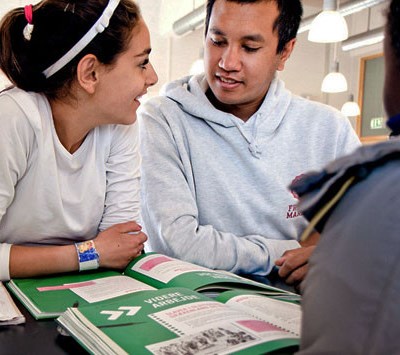 Drejebøger - skabelonerHer finder du skabeloner til drejebøger i form af en tom skabelon samt drejebøger til hvert tema i Dialogmanualen i word, som muliggør at koordinatoren samt du og din dialogmakker tilpasser efter behov til det enkelte dialogbesøg.God fornøjelse!DrejebogsskabelonGrundmodul: God dialog og debatkultur I dette grundmodul bliver deltagerne introduceret til de grundlæggende principper for dialog, samt hvordan dette adskiller sig fra diskussion. Dette modul skal fungere som trædesten for de følgende temamoduler, og det er her, deltagene tilegner sig grundlæggende færdigheder i dialogisk samtale. Modulet kan endvidere anvendes som et selvstændigt en-dagsforløb, hvor der ikke er specificeret et ønsket tema på forhånd.Læringsmål for deltagerne i grundmoduletPå grundmodulet skal deltagerne præsenteres for forskellige tilgange og øvelser med henblik på at udvikle deres evner til:At få en forståelse af dialogens principperAt deltage i en dialogisk samtale At skelne imellem dialog og diskussion samt sprogbruget i disseAt kunne nedtrappe en konflikt og vende den til dialogAt opnå øget indsigt i koblingen mellem god dialog og demokrati.Drejebog til Grundmodul: DialogTemamodul 1: Demokrati og medborgerskabDette temamodul handler om demokrati og medborgerskab – herunder en række undertemaer såsom medbestemmelse og medansvar, rettigheder og pligter, samt demokratiske værdier som ytrings-, religions- og forsamlingsfrihed. Temamodulet har til formål at øge unges kritiske refleksion over og bevidsthed om egne standpunkter og troen på, at disse har værdi og betydning. Dette er centralt for at udvikle unges demokratiske selvtillid og handlekompetencer, hvilket er med til at styrke deres oplevelse af at være ligeværdige og kompetente medlemmer af det demokratiske fællesskab.   Læringsmål for deltagerne under temamodul 1Gennem dialogiske øvelser inden for temaet Demokrati og medborgerskab, som I som dialogskabere præsenterer de unge deltagere for, vil deltagerne udvikle kompetencer og få praktisk erfaring med:At deltage i en demokratisk samtale med brug af regler for god debatkulturAt øge evnen til kritisk refleksion At træne evnen til at lytte til og acceptere hinandens forskellige holdninger og meningerOpøve øget bevidsthed om eget verdenssyn og egne standpunkter samt troen på, at disse har værdi og betydningAt øve sig i at argumentere for deres holdningerAt opnå viden om og praktisk kendskab til brugen af deres demokratiske rettigheder, pligter og ansvarAt træne evnen til at handle og deltage i det (nære) samfund, de lever i.Drejebog til temamodul 1: Demokrati og medborgerskabTemamodul 2: Fordomme og forforståelser Dette modul handler om fordomme og forforståelser. Modulet vil fokusere på, hvordan vi kan udforske og udfordre vores fordomme og forforståelser for at opnå en større forståelse for hinanden. I modulet vil der blive sat fokus på, at alle har forskellige syn på verden, og at det er okay ikke at være enige. Det er til gengæld vigtigt at opretholde en respekt over for hinanden og have en konstruktiv dialog med hinanden om vores forforståelser. Læringsmål for deltagerne under temamodul 2 Gennem dialogiske øvelser inden for temaet Fordomme og forforståelser, som I som dialogskabere præsenterer de unge deltagere for, vil deltagerne udvikle kompetencer og få praktisk erfaring med:At reflektere over egne fordomme og forforståelserAt lære at se tingene fra forskellige vinkler og opdage, hvordan det kan udvide ens forståelse af en problemstilling, samt at man kan ændre mening At få større forståelse for bevæggrunde og følelser bag forskellige holdningerAt lære at sætte sig i andres sted.Drejebog for temamodul 2: Fordomme og forforståelserTemamodul 3: FællesskaberDette modul sætter fokus på fællesskaber og på at få de unge til at reflektere over, hvilke fællesskaber de er en del af, hvilke de ikke er en del af – og hvorfor. Modulet sætter spørgsmålstegn ved, hvor grænserne går for disse fællesskaber, hvem der definerer dem, samt hvornår fællesskaber er positive og hvornår de er negative – for den enkelte og for samfundet. Hensigten er at give de unge en forståelse af, at fællesskaber kan eksistere på tværs af forskelle og dermed skabe grobund for bedre og mere inkluderende sammenhold i ungegruppen. Læringsmål for deltagerne under temamodul 3 Gennem dialogiske øvelser inden for temaet Fællesskaber, som I som dialogskabere præsenterer de unge deltagere for, vil de deltagende unge udvikle kompetencer og få praktisk erfaring med:At øge deres viden om forskellige typer af fællesskaber At træne evnen til at kunne skelne mellem negative og positive fællesskaber At reflektere over, hvilke fællesskaber de indgår i, og hvad disse inkluderer og ekskludererAt få større forståelse for bevæggrunde og følelser bag forskellige holdninger og grupperingerAt træne de unges evner til at deltage i et positivt fællesskab – også med personer, de er uenige med.Drejebog for temamodul 3: FællesskaberTid (kl.) AktivitetVarighed
(min.)Formål/forventet udbytteMaterialeAnsvarTid: ca. 4,5 timeAktivitetVarighed
(min.)Formål/forventet udbytteMateriale9:00-9:20Præsentation ogØvelse: Check-in20At skabe en tryg ramme for dialogen ved, at alle deltagerne får mulighed for at sige noget, f.eks. ved at præsentere sig selv.Værktøjskassen s. 189:20-9:50Icebreaker: 
Før-måling og 
gruppedrøftelse30Måling skal bruges til at tage gruppens temperatur i forhold til manualens temaer. Målingen kan ligeledes danne udgangspunkt for en åben snak i klassen om de spørgsmål, som deltagerne er blevet stillet.Kahoot-survey til før-måling (evaluering) Værktøjskassen s.43 9:50-10:05Øvelse: Reglerne for rummet30At skabe trygge rammer for dagen og enighed om, hvilke spilleregler I skal arbejde ud fra. At deltagerne opnår viden om, hvad en god debatkultur er og får konkrete redskaber til at udøve den.Tavle eller flipover til at skrive påVærktøjskassen s. 1910:05-10:15Øvelse: Hvad er 
dialog?10At finde ud af, hvor gruppens niveau erAt få gruppen i taleAt ”tune” gruppen ind på dagens programTavle eller flipover til at skrive påVærktøjskassen s. 2410:15-10:25Oplæg: Dialog og samtaleteknik10At introducere eleverne for begrebet dialog, og hvad dette indebærer.Evt. plancher eller anden præsentation af oplæggetVærktøjskasse s. 410:25-10:35PAUSE1010:35-10:45Øvelse: Hvad er
konflikt?10At finde ud af, hvor gruppens niveau erAt få gruppen i taleAt ’tune’ gruppen ind på forskellen på konstruktiv dialog og ukonstruktiv konfliktTavle eller flipover til at skrive påVærktøjskassen s. 2510:45-11:00Oplæg: Konfliktnedtrapning15At introducere deltagerne for begrebet konfliktnedtrapning, og hvad dette indebærer.Tavle eller flipover til at skrive påVærktøjskassen s. 811:00-11:20Øvelse: Konflikt-trappen20At gøre konflikttrappen og konfliktskytrappen anvendelig for deltagerne. At give deltagerne en forståelse for, hvordan man bevæger sig op og ned ad konflikttrappen.Evt. plancher eller anden præsentation af oplæggetVærktøjskassen s.2611:20-12:00FROKOST4012:00-13:30Alternativ eftermiddag: Dialogspil 90Som et alternativ til nedenstående forslag til program efter frokost kan I anvende dialogspillet til at starte dialoger blandt deltagerne om de forskellige tematikker, som dialogskaberne berører i forløbet med afsæt i relevante dilemmaer og cases, som deltagerne skal drøfte og forholde sig til.Dialogskabernes Dialogspil12:00-12:10Oplæg: Jeg-sprog og du-sprog10At introducere deltagerne til begreberne jeg-sprog og du-sprog, og hvad disse indebærer.Konflikttrappen og konfliktskytrappen på hver sin flipover.To små figurer (pige/dreng)Tape/elefantsnotVærktøjskassen s.1312:10-12:40Øvelse: Jeg-sprog og du-sprog30At øve sig i at tale i jeg‐sprogAt opleve, hvordan det er at blive talt til med jeg‐sprog og du‐sprogEvt. plancher eller anden præsentation af oplæggetVærktøjskassen s. 2812:40-12:50Energizer: Dan en række10At få deltagerne til at bevæge sig og kommunikere med hinanden ved hjælp af kropssprog.Værktøjskassen s. 2112:50-13.15Alternativ afslutning: Video25Som alternativ til oplæg og øvelsen SLÅ-GÅ-STÅ kan I se videoen ”Den demokratiske samtale” og i gruppen drøfte spørgsmålet: Hvilken rolle spiller dialog og debat i demokratiet? Og hvad kan vi gøre for at skabe betingelser for god demokratisk dialog og debat? I ungegruppen? I familien? I offentlige rum – herunder på sociale medier?Videoen ”Den demokratiske samtale”: https://youtu.be/Z3V2sXfpqEUPCProjektor12:50-12:55Oplæg SLÅ-GÅ-STÅ5At introducere deltagerne for begreberne SLÅ-GÅ-STÅ, og hvad disse indebærer.Tavle eller flipover til at skrive påVærktøjskassen s. 1412:55-13:15Øvelse: SLÅ-GÅ-STÅ20At udfordre deltagerne til at reflektere over, hvordan de selv reagerer i en konflikt.Evt. plancher eller anden præsentation af oplægget3 skilte med hhv. ”SLÅ”, ”GÅ” og ”STÅ”.Værktøjskassen s. 2813:15-13:35Øvelse: Check out20At afrunde dagen og få deltagerne til at reflektere over dagens udbytteVærktøjskassen s. 18Tid: 
ca. 4 timerAktivitetVarighedFormål/forventet udbytteMateriale 9:00-9:05Reglerne for rummet, genopfriskning 5At genopfriske spillereglerne for rummetRegelsættet skrevet på enten tavle eller flipover9:05-9:25Øvelse: Korte møderSom kickstarter af dialogen om emnet kan I vise videoklippet ”Dit Demokrati” og bruge denne som fælles referenceramme og inspiration til dialogen i gruppen (se tekstboks: ”Vil du vide mere?” i afsnit 4.2.1. Tekst til din forberedelse)20At dreje gruppen ind på emnet ”Demokrati og medborgerskab”.Værktøjskassen s. 29ProjektorPCVideoklip: http://www.ft.dk/da/undervisning/undervisningsfilm9:25-10:00Øvelse: Rettigheder, pligter og ansvar35At tydeliggøre for eleverne, hvilke rettigheder de har, men at der altid følger forpligtelser og ansvar med en rettighed.Små stykker papir/karton til at skriver rettigheder og pligter påVærktøjskasse s. 3010:00-10:15PAUSE1510:15-10:35Øvelse: Hvilken styreform foretrækker vi?20At give eleverne indsigt i forskellige styreformer:Diktatur, demokrati, konsensus eller anarki.Værktøjskasse s. 3210:40-11:05Spørgsmål: Brug de fire spørgeteknikker til at skabe horisontudvidende dialoger, evt. med afsæt i historie fra deltager eller case/egen historie25At få deltagerne til at reflektere over emner, som knytter sig til temaet, fx ytringsfrihed, følelse af modborgerskab vs. medborgerskab, handlekraft og følelse af at blive hørt. Herunder håndtere undertemaer udvalgt sammen med lærer/pædagog/voksen.Værktøjskassen s. 1411:05-11:40Øvelse: Hvad vil vi arbejde for? 35At få viden om det at leve i et handlingsdemokrati. At træne eleverne i at tage stilling og formulere, hvorfor de mener, som de gør. At træne eleverne i, at også mindretallets holdninger skal høres og respekteres.Værktøjskasse s. 3111:40-12:10FROKOST3012:10-12:20Energizer: 1-2-320At skabe samhørighed, tryghed og energi ved, at gruppen får en sjov oplevelse sammen. Formålet er at få gruppen til at deltage aktivt og dermed skabe god dynamik.Værktøjskasse s. 2112:20-12:40Opsamling på øvelsen: Hvad vil vi arbejde for?30At få samlet godt op på alle de ideer, som kom på bordet, sådan at der ikke er nogen, der sidder tilbage med en følelse af, at deres ønske eller behov ikke blev taget seriøst. At snakke videre om, hvordan de udvalgte ideer kan realiseres. 12:40-13:00Øvelse: Check out20At afrunde dagen og få eleverne til at reflektere over dagens udbytte.Værktøjskassen s. 18Tid: 
ca. 4 timerAktivitetVarighed (min.)Formål/forventet udbytteMateriale9:00-9:20Icebreaker: Spil videoklippet ”Alt det vi deler” og drøft klippet og dets budskab20At få deltagerne til at reflektere over emner, som knytter sig til temaet Fordomme og forforståelser: Hvad betyder det for den måde, vi opfatter andre mennesker på? PC, projektor og YouTube-klip: https://www.youtube.com/watch?v=B3_52CULpJg 9:20-9:25Reglerne for rummet, opfriskning5At genopfriske spillereglerne for rummet.Regelsættet skrevet på enten tavle eller flipover9:25-9:40Energizer: Frugtsalat15At skabe bevægelse og åbne op for temaet.StoleVærktøjskassen s. 229:40-10:10Øvelse: Etiketteleg30At konfrontere gruppen med deres egne fordommeAt reflektere over, hvordan fordomme virker i mødet med andre menneskerAt reflektere over, hvordan man kan håndtere sine fordomme i mødet med andre.Post-itsVærktøjskassen s. 3310:10-10:25PAUSE1510:25-10:55Øvelse: Perspektiver30At forstå, at individer opfatter verden forskelligtAt reflektere over, at forskellige perspektiver er en god ting.Et billede, der kan ligne 2 ting. Se eksempel i VærketøjskassenVærktøjskassen s. 3410:55-11:25Øvelse: Hjernebytteleg30At lære at se tingene fra forskellige vinkler og opdage, hvordan man kan ændre mening At få større forståelse for bevæggrunde og værdier bag forskellige holdningerAt lære at sætte sig i andres sted.MalertapeVærktøjskassen s. 3511:25-12:00FROKOST3512:00-12:45Øvelse: Hjørneleg45At tydeliggøre forskellen på dialog og diskussionAt gøre deltagerne afklarede om deres holdninger, og hvilke værdier der ligger bagAt give deltagerne en forståelse for, at vi har hver vores opfattelse af sandheden.Tuscher og A3-arkVærktøjskassen s. 3712:45-13:00Øvelse: Check out15At afrunde dagen og få deltagerne til at reflektere over dagens udbytte.Værktøjskassen s. 18Tid: 
ca. 4 timerAktivitetVarighed (min.)Formål/forventet udbytteMateriale9:00-9.05Reglerne for rummet, opfriskning5At genopfriske spillereglerne for rummet.Regelsættet skrevet på enten tavle eller flipover9:05-10:05Øvelse: Collage over begrebet Fællesskab (som kickstart af dialogen i gruppen kan du vise et af SKAM-klippene eller afspille uddrag af podcasten Geetisk råd)60At deltagerne får en forståelse af, hvad det vil sige at indgå i et fællesskab, og en forståelse af, at de selv indgår i en række fællesskaber.Sakse, lim, pap, gamle blade og aviser.Værktøjskassen s. 3910:05-10:20Energizer: Fingerleg10Øvelsen skaber samhørighed, tryghed og energi ved, at gruppen får en sjov oplevelse sammenAt få gruppen til at deltage aktivt og dermed skabe god dynamik.Værktøjskasse s. 23 10:20-10:35PAUSE1510:35-11:15Øvelse: Indenfor eller udenfor?40At give gruppen en forståelse af, hvordan grupperinger kan opstå, og at man ikke altid indgår frivilligt i grupperinger.At give gruppen indblik i, hvor meget det egentlig betyder at føle, at man tilhører en gruppe, og hvor skidt det føles ikke at være med i en.Post-its i forskellige farverVærktøjskassen s. 4211:15-11:45FROKOST3011:45-12:45Øvelse: Trafiksignal60At få gruppen til at reflektere over, hvilke metoder man kan bruge i konflikterAt give gruppen forståelse for, at det er fordelagtigt at kunne holde hovedet koldt.Et stort billede eller en tegning af et trafiksignal
En stol for hver deltager
Flipchart og tuscherSedler til alle deltagerneVærktøjskassen s. 4012:45-13:00Check out20At afrunde dagen og få deltagerne til at reflektere over dagens udbytte.Værktøjskassen s.18